П О С Т А Н О В Л Е Н И Е                                                                                    от «____» ______2023 г. №___О внесении изменений и дополнений в постановление районной Администрации от 23.12.2019 № 1960 «Об утверждении Порядка обеспечения питанием отдельных категорий обучающихся в муниципальных общеобразовательных организациях за счет средств бюджета МО «Мирнинский район» Республики Саха (Якутия)»	В целях реализации Указов Главы Республики Саха (Якутия) от 25.09.2022 № 2603 «О мерах поддержки семей военнослужащих и военнослужащих, а также граждан Российской Федерации - участников специальной военной операции, уволенных с военной службы», 29.09.2022 № 2610 «О мерах поддержки семей военнослужащих и граждан, исполняющих (исполнявших) служебные обязанности в составе Вооруженных Сил Российской Федерации», на основании решения сессии Мирнинского районного Совета депутатов от 14.06.2023 IV-№ 46-5 «О внесении дополнений в решение сессии районного Совета депутатов от 18.12.2019г. IV-№ 12-4 «Об утверждении отдельных категорий обучающихся муниципальных общеобразовательных организаций МО «Мирнинский район» Республики Саха (Якутия), имеющих право на льготное питание, за счет средств бюджета МО «Мирнинский район» Республики Саха (Якутия)»:Внести соответствующие изменения в Порядок обеспечения питанием отдельных категорий обучающихся в муниципальных общеобразовательных организациях МО «Мирнинский район» Республики Саха (Якутия), утвержденный постановлением районной Администрации от 23.12.2019 г. № 1960.пункт 1.2. раздела 1 изложить в следующей редакции:«1.2. Настоящий Порядок распространяется на следующие отдельные категории обучающихся муниципальных общеобразовательных организаций МО «Мирнинский район» Республики Саха (Якутия) (далее – обучающиеся льготных категорий):1.2.1.	дети из малоимущих семей;1.2.2.	дети-инвалиды;1.2.3.	дети с ограниченными возможностями здоровья;1.2.4. дети, проживающие в семьях, находящихся в социально опасном положении;1.2.5. обучающиеся 1-11 классов в период проведения специальной военной операции, в том числе: дети военнослужащих, призванных Военным комиссариатом Республики Саха (Якутия) на военную службу по мобилизации в соответствии с Указом Президента Российской Федерации от 21 сентября 2022 г. № 647 «Об объявлении частичной мобилизации в Российской Федерации» и включенных в списки воинских частей Вооруженных Сил Российской Федерации;дети лиц, имеющих специальное звание полиции и военнослужащих, проходящих (проходивших) службу (военную службу) в Управлении Федеральной службы войск национальной гвардии Российской Федерации по Республике Саха (Якутия) и принимающих (принимавших) участие в специальной военной операции на территориях Украины, Донецкой Народной Республики и Луганской Народной Республики с 24.02.2022г., а также на территориях Запорожской и Херсонской областей с 30.09.2022г.дети военнослужащих и граждан, заключивших в добровольном порядке контракты на выполнение специальных военных задач и принимающих (принимавших) участие в специальной военной операции на территориях Украины, Донецкой Народной Республики и Луганской Народной Республики с 24.02.2022г., а также на территориях Запорожской и Херсонской областей с 30.09.2022г., проживающих на территории Республики Саха (Якутия);дети граждан, проживающих на территории Республики Саха (Якутия), отобранных пунктом отбора на военную службу по контракту (3 разряда) Восточного военного округа (г. Якутск) с 1 марта 2023 года для прохождения военной службы в Вооруженных Силах Российской Федерации;дети, являющиеся полнородными и неполнородными братьями, сестрами военнослужащих и относящихся к числу: детей-сирот; детей, оставшихся без попечения родителей; лиц из числа детей-сирот и детей, оставшихся без попечения родителей; лиц, потерявших в период обучения обоих родителей или единственного родителя.»;Приложение № 2 к Порядку обеспечения питанием отдельных категорий обучающихся в муниципальных общеобразовательных организациях за счет средств бюджета МО «Мирнинский район» Республики Саха (Якутия)» изложить в новой редакции согласно приложению к настоящему постановлению. Разместить настоящее постановление на официальном сайте МО «Мирнинский район» Республики Саха (Якутия) (www.алмазный-край.рф).Контроль исполнения настоящего постановления возложить на первого заместителя Главы Администрации района Ширинского Д.А. Глава района                                                                                      А.В. БасыровПриложение № 2к Порядку обеспечения питанием отдельных категорий обучающихся в муниципальных общеобразовательных организациях за счетсредств бюджета МО «Мирнинский район» Республики Саха (Якутия)Перечень документов для предоставления льготного питанияВИЗЫ:Первый заместитель Главы Администрации района		Д.А. Ширинский                                           						________/_________Начальник Финансового Управления                                     Я.П. Чемчоева________/________Начальник КПУ						                    Л.Ю. Маркова_________/________Начальник УЭР								М.Е. Качина________/________Начальник ОДиК								А.Г. Пшенникова_________/________Начальник МРУО							Е.М. Миронова_________/________Рассылка: МРУО, КПУИсполнитель: МРУОТел.: 4-39-91Российская ФедерацияРеспублика Саха (Якутия)АДМИНИСТРАЦИЯМУНИЦИПАЛЬНОГО ОБРАЗОВАНИЯ«Мирнинский район»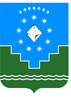 Россия ФедерациятаСаха Өрөспүүбүлүкэтэ«Мииринэйоройуона»МУНИЦИПАЛЬНАЙ ТЭРИЛЛИИДЬАhАЛТАТАКатегория детейДокументыДети-инвалиды – заявление от родителей (законных представителей) обучающегося;– копия справки (удостоверения) об инвалидности либо справки медико-социальной экспертной комиссии;– копия свидетельства о рождении ребенка;– копия документа, удостоверяющего личность родителя (законного представителя);–копия документа, подтверждающего степень родства (при необходимости): свидетельства о регистрации либо расторжении брака и т.д.;– полные банковские реквизиты и номер лицевого счета родителей (законных представителей) для перечисления компенсации стоимости питания в случае индивидуального обучения ребенка на домуДети с ограниченными возможностями здоровья– заявление от родителей (законных представителей) обучающегося;– копия заключения психолого-медико-педагогической комиссии, подтверждающее наличие у обучающегося недостатков в физическом и (или) психологическом развитии, препятствующих получению образования без создания специальных условий;– копия свидетельства о рождении ребенка;– копия документа, удостоверяющего личность родителя (законного представителя);–копия документа, подтверждающего степень родства (при необходимости): свидетельства о регистрации либо расторжении брака и т.д.;– полные банковские реквизиты и номер лицевого счета родителей (законных представителей) для перечисления компенсации стоимости питания в случае индивидуального обучения ребенка на домуДети из малоимущих семей– заявление от родителей (законных представителей) обучающегося; – копия свидетельства о рождении ребенка;– копия документа, удостоверяющего личность родителя (законного представителя);–копия документа, подтверждающего степень родства (при необходимости): свидетельства о регистрации либо расторжении брака и т.д.;– справка Государственного казенного учреждения Республики Саха (Якутия) "Мирнинское управление социальной защиты населения и труда при Министерстве труда и социального развития Республики Саха (Якутия)" о постановке на учет как малоимущая семьяДети, проживающие в семьях, находящихся в социально опасном положении– представление классного руководителя с подробным описанием семейной ситуации обучающегося;– акт обследования жилищно-бытовых условий обучающегося, составленный не позднее 1 месяца до даты принятия решения о предоставлении льготного питанияДети военнослужащих, призванных Военным комиссариатом Республики Саха (Якутия) на военную службу по мобилизации в соответствии с Указом Президента Российской Федерации от 21 сентября 2022 г. № 647 «Об объявлении частичной мобилизации в Российской Федерации» и включенных в списки воинских частей Вооруженных Сил Российской Федерации;Дети лиц, имеющих специальное звание полиции и военнослужащих, проходящих (проходивших) службу (военную службу) в Управлении Федеральной службы войск национальной гвардии Российской Федерации по Республике Саха (Якутия) и принимающих (принимавших) участие в специальной военной операции на территориях Украины, Донецкой Народной Республики и Луганской Народной Республики с 24.02.2022г., а также на территориях Запорожской и Херсонской областей с 30.09.2022г.Дети военнослужащих и граждан, заключивших в добровольном порядке контракты на выполнение специальных военных задач и принимающих (принимавших) участие в специальной военной операции на территориях Украины, Донецкой Народной Республики и Луганской Народной Республики с 24.02.2022г., а также на территориях Запорожской и Херсонской областей с 30.09.2022г., проживающих на территории Республики Саха (Якутия);Дети граждан, проживающих на территории Республики Саха (Якутия), отобранных пунктом отбора на военную службу по контракту (3 разряда) Восточного военного округа (г. Якутск) с 1 марта 2023 года для прохождения военной службы в Вооруженных Силах Российской Федерации;Дети, являющиеся полнородными и неполнородными братьями, сестрами военнослужащих и относящихся к числу: детей-сирот; детей, оставшихся без попечения родителей; лиц из числа детей-сирот и детей, оставшихся без попечения родителей; лиц, потерявших в период обучения обоих родителей или единственного родителя.»;Приказ МКУ «Мирнинское районное управление образования», оформленный в рамках межведомственного взаимодействия в соответствии с положениями постановления Правительства РС(Я) № 604 от 04.10.2022г. «Об утверждении Порядка межведомственного информационного взаимодействия между исполнительными органами государственной власти, органами местного самоуправления Республики Саха (Якутия) и государственным автономным учреждением "Многофункциональный центр предоставления государственных и муниципальных услуг в Республике Саха (Якутия)", Порядка оказания единовременной материальной помощи семьям военнослужащих и Порядка предоставления санаторно-курортного лечения родителям военнослужащих». 